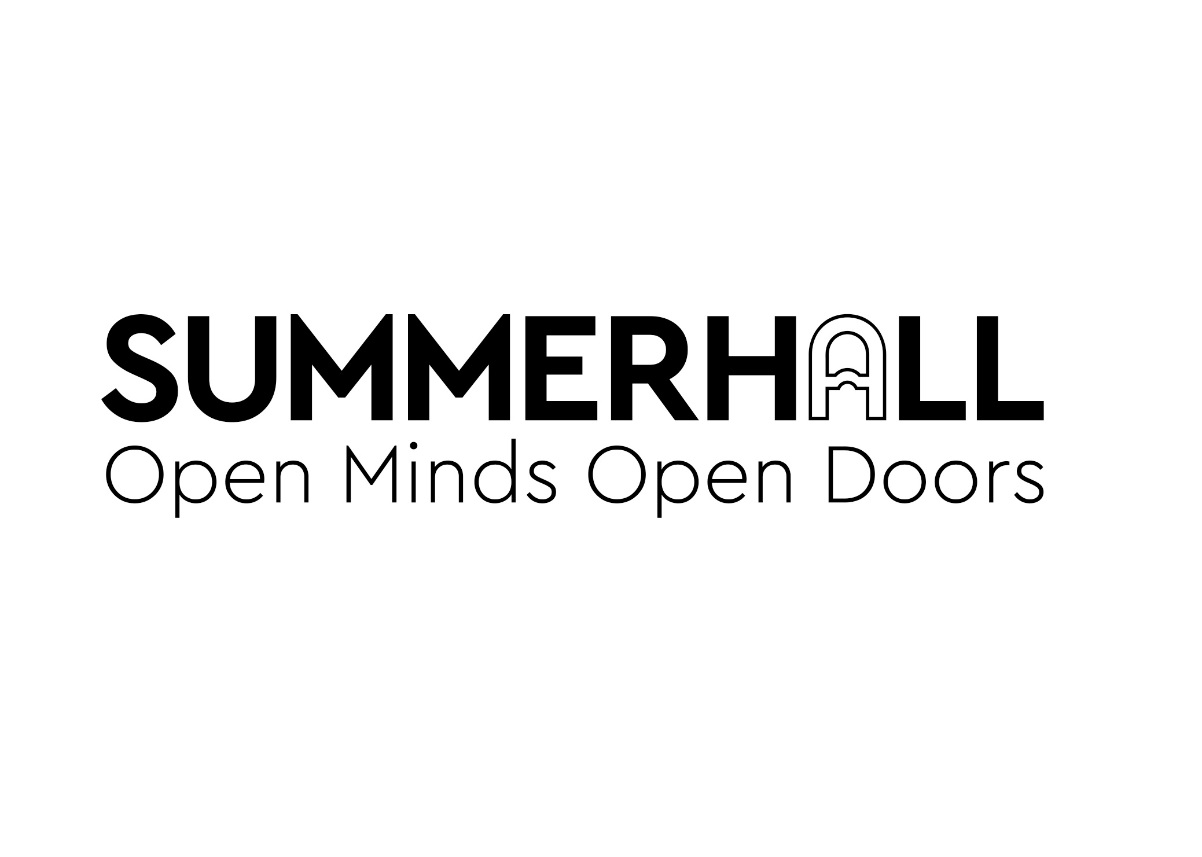 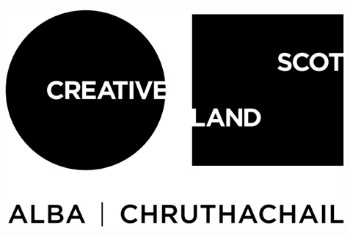 Dr Gavin Wallace Fellowship 2019Summerhall is delighted to be the sixth host of the Dr Gavin Wallace Fellowship, supported by Creative Scotland. Summerhall is inviting applications from professional mid-career or established writers based in Scotland for the 2019 Dr Gavin Wallace Fellowship.  The successful applicant will become writer in residence at Summerhall for 1 year to produce new work on the theme of change, sustainability and how the past informs the present.  The theme is directly inspired by the life and work of Summerhall as a building and an organisation. We are considering sustainability from a number of angles:The sustainability of our young and developing organisationThe care and preservation of the 100 year old listed central building, the other buildings and the site on which Summerhall stands, saved from property developers in 2011Sustainability in terms of the human impact on the planet and the various carbon management initiatives currently being undertaken by SummerhallSustainability and change in the context of Summerhall’s Edinburgh Festival FringeWe believe that our theme of change, sustainability and how the past informs the present is sufficiently broad for the writer to be able to take that in a direction which works for them, and that the life and work of Summerhall offers many potential starting points to investigate this theme on a micro and macro level. What Do I Get?Private work space at SummerhallAccess to the full range of Summerhall’s activities – attending exhibitions, gigs, Fringe shows, observing sustainability and other projects and meeting visiting artists, staff and residents as appropriateA bespoke programme of support and engagementA £20,000 bursary.What do you want from me?An acknowledgement of Summerhall’s support and of the Fellowship when any work resulting from the residency is published, performed or otherwise shared publiclyWe hope that the writer will wish to share short texts and works in progress during the year and we will also work with them to share other contextualising material, through our website or through live events, as appropriateWe are looking forward to having a writer in residence in the building and to the opportunity to read a creative response to what goes on here.We hope that the writer will wish to take the opportunity to engage fully with the life of the building as well as to devote time to research, thinking and writing.  EligibilityThe fellowship is open to professional mid-career or established writers based in Scotland. To be eligible for the Fellowship, applicants must have published at least one novel, graphic novel or equivalent work, one collection of short stories, one poetry pamphlet or had one professional production of their work staged or broadcast. Writers working in the main in English, Gaelic or Scots may apply. For full details of how to apply please visit the following link: https://www.summerhall.co.uk/dr-gavin-wallace-fellowship-2019/You must be available for interview in Edinburgh (or by Skype) in the week beginning 4 February 2019.We are looking for a writer whose work is a good fit with Summerhall’s artistic policy: ie work which has something to say about the world, with a focus on artistic excellence and an interest in pushing the boundaries of its form.We particularly welcome applications from writers who are from backgrounds or communities which are currently under-represented in Summerhall’s programme and/or in the wider literature sector in Scotland.To apply, please compile the following into one PDF document and send to tomf@summerhall.co.uk by midday on Monday 21 January 2019. A CV which demonstrates that you meet the eligibility criteriaA short summary (1 or 2 sides of A4) of your planned writing project, explaining how you would engage with the theme “change, sustainability and how the past informs the present” and how you would use the resources and opportunities provided by Summerhall A sample of your work (1000 words)How will you choose the successful applicant?We’ll apply the following criteria:quality of your previous workthe potential of your planned writing projectyour engagement with the chosen themethe fit with Summerhall’s artistic policy as defined aboveyour interest in using the resources and opportunities provided by Summerhallthe panel’s assessment of the likely long-term effect on the writer and the usefulness of the Fellowship to them at this stage of their career.We will invite a small number of writers to interview and will make the final decision on the Fellow after those interviews.  Interviews will be held at Summerhall during w/c 4 February 2019.  The decision and interview panel comprises Tom Forster (Summerhall Programme and Development Co-ordinator), Morag Joss (Writer), Verity Leigh (Summerhall Programme Manager), Erin McElhinney (Creative Scotland Literature Officer). The deadline is Monday 21 January 2019. Applications and any questions should be sent to tomf@summerhall.co.ukWhat is the Dr Gavin Wallace Fellowship?The Dr Gavin Wallace Fellowship was established to honour a Creative Scotland colleague who dedicated his entire professional life to helping writers and literature organisations in Scotland.  Following the sad loss of Dr Wallace in 2013, Creative Scotland established an annual fellowship in his name to honour his memory and commemorate and continue his good work.  The fund supports an arts organisation based in Scotland to host the year-long Dr Gavin Wallace Fellowship.Summerhall, 1 Summerhall, Edinburgh EH9 1PL   tomf@summerhall.co.uk   0131 560 1580 
Summerhall Mgt Ltd Registered office: 1 Summerhall, Edinburgh EH9 1PL 
Registered in Scotland: no. SC411968 VAT Registration no: 125815812